ΑΝΑΚΟΙΝΩΣΗΈχοντας υπόψη:Τις διατάξεις:α) του άρθρου 26 του Ν. 4024/2011 «Συνταξιοδοτικές ρυθμίσεις, ενιαίο μισθολόγιο-βαθμολόγιο, εργασιακή εφεδρεία και άλλες διατάξεις εφαρμογής του μεσοπρόθεσμου πλαισίου δημοσιονομικής στρατηγικής 2012-2015», (ΦΕΚ 226/Α/27-10-2011), 	β) του Π.Δ.114/2014 (ΦΕΚ 181/Α/29.08.2014) Οργανισμός Υπουργείου Παιδείας και Θρησκευμάτων,  όπως ισχύει,Την υπ’ αριθμ. ΔΙΣΚΠΟ/Φ.18/οικ.21508/4-11-2011 απόφαση του Υπουργού Διοικητικής Μεταρρύθμισης και Ηλεκτρονικής Διακυβέρνησης (ΦΕΚ 2540/Β/7-11-2011),Την υπ’ αριθμ. ΔΙΣΚΠΟ/Φ.18/οικ.21526/4-11-2011 εγκύκλιο του Υπουργείου Διοικητικής Μεταρρύθμισης και Ηλεκτρονικής Διακυβέρνησης,Την υπ’ αριθμ. ΔΙΣΚΠΟ/Φ.18/οικ.23243/23-11-2011 εγκύκλιο του Υπουργείου Διοικητικής Μεταρρύθμισης και Ηλεκτρονικής Διακυβέρνησης.Του Π.Δ. 4/2002 (ΦΕΚ 3Α) «Εκτέλεση ενεργειών τεχνικής βοήθειας στήριξης και διαχείριση αντίστοιχων πόρων».Της Υ.Α. 18709/ΕΥΣΣΑ 413/19-2-2016 (ΦΕΚ Β΄/ 449) «Διαδικασίες κατάρτισης, έγκρισης, ανάθεσης και υλοποίησης ενεργειών τεχνικής βοήθειας»την με αρ.πρ. ΕΥΔ/ΕΠΑΕ 2391/630/Α2/11-5-2016  Απόφαση ένταξης Πράξης "Υποστήριξη της Γενικής Γραμματείας Έρευνας και Τεχνολογίας (ΓΓΕΤ)", με κωδικό ΟΠΣ 5000582 στο Επιχειρησιακό Πρόγραμμα "Ανταγωνιστικότητα Επιχειρηματικότητα και Καινοτομία 2014-2020"  εγγεγραμμένη στην ΣΑΕ 145/1 με κωδικό  έργου 2016ΣΕ14510001Την ανάγκη για σύσταση και συγκρότηση επιτροπής Παρακολούθησης και Παραλαβής των παραδοτέων του Υποέργου 3 : «Προμήθεια τεχνολογικού εξοπλισμού, λογισμικού και υποστήριξη πληροφοριακών συστημάτων» στο πλαίσιο υλοποίησης του έργου «Υποστήριξη της Γενικής Γραμματείας Έρευνας και Τεχνολογίας (ΓΓΕΤ)»  με κωδικό ΟΠΣ 5000582Γνωστοποιούμε ότι:Την Παρασκευή 18 Νοέμβριου 2016 και ώρα 12:00 π.μ. στο γραφείο 412  της ΓΓΕΤ  θα διεξαχθεί κλήρωση από τη Διεύθυνση Σχεδιασμού & Προγραμματισμού Πολιτικών και Δράσεων Έρευνας & Καινοτομίας, προκειμένου να συγκροτηθεί Επιτροπή Παρακολούθησης και Παραλαβής του Υποέργου 3 : «Προμήθεια τεχνολογικού εξοπλισμού, λογισμικού και υποστήριξη πληροφοριακών συστημάτων» στο πλαίσιο υλοποίησης του έργου «Υποστήριξη της Γενικής Γραμματείας Έρευνας και Τεχνολογίας (ΓΓΕΤ)» με κωδικό ΟΠΣ 5000582.Η παρούσα ανακοίνωση να τοιχοκολληθεί στους χώρους ανακοινώσεων της Γ.Γ.Ε.Τ. και να αναρτηθεί στην ιστοσελίδα της Γ.Γ.Ε.Τ.	 Η Προϊσταμένη Δ/νσης		Αγνή Σπηλιώτη ΕΛΛΗΝΙΚΗ ΔΗΜΟΚΡΑΤΙΑΥΠΟΥΡΓΕΙΟ ΠΑΙΔΕΙΑΣ,  ΕΡΕΥΝΑΣ ΚΑΙ ΘΡΗΣΚΕΥΜΑΤΩΝΓΕΝΙΚΗ ΓΡΑΜΜΑΤΕΙΑ ΕΡΕΥΝΑΣ & ΤΕΧΝΟΛΟΓΙΑΔιεύθυνση Σχεδιασμού & Προγραμματισμού Πολιτικών και Δράσεων Έρευνας & ΚαινοτομίαςΤμήμα Επικοινωνίας και Προβολής  Έρευνας και Καινοτομίας Μεσογείων 14-18, Αθήνα 115 27		           Πληροφορίες :  Π. ΚασδοβασίληΤηλ.  : 210 74 58 015  Αθήνα, 15/11/2016Αρ. Πρωτ.: 194577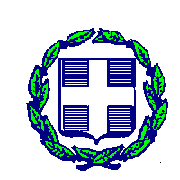 